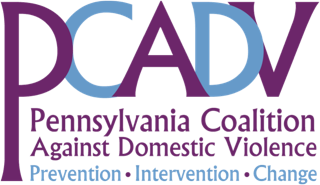 Sampling of Nuisance Ordinances in Municipalities Across PennsylvaniaOctober 2013Municipalities Introduced but Rejected Passing a Proposed Nuisance Ordinance City/MunicipalityCountyCopy of Ordinance on File with PCADV1. AllentownLehighNo2. Borough of BerwickColumbia Yes3. Borough of CoaldaleSchuylkillNo4. Borough of ColwynDelawareNo5. Borough of Forest CitySusquehannaYes6. Borough of Mahanoy CitySchuylkillYes7. BridgeportMontgomeryYes8. CarbondaleLackawannaYes9. CarlisleCumberlandNo10. Ford CityArmstrongYes11. HarrisburgDauphinYes12. HonesdaleWayneYes13. KulpmontNorthumberlandYes14. LancasterLancasterYes15. NorristownMontgomery Yes16. PitcairnAlleghenyNo17. PittsburghAlleghenyYes18. PottsvilleSchuylkillYes19. ReadingBerksYes20. ScrantonLackawannaYes21. SunburyNorthumberlandYes22. Wilkes-BarreLuzerneYes23. YorkYorkNoCity/MunicipalityCountyWillamsportLycomingVandlingLackawanna